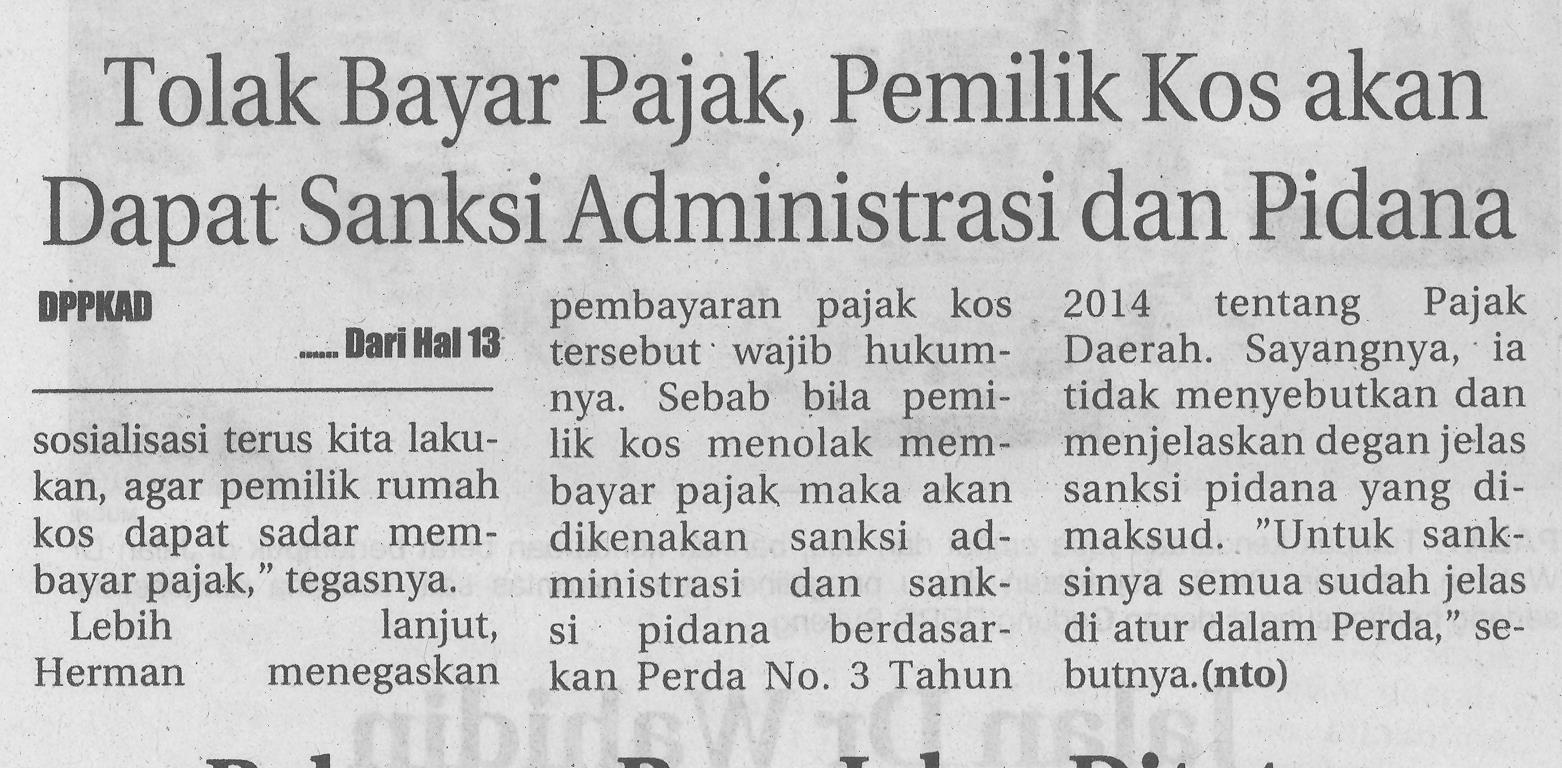 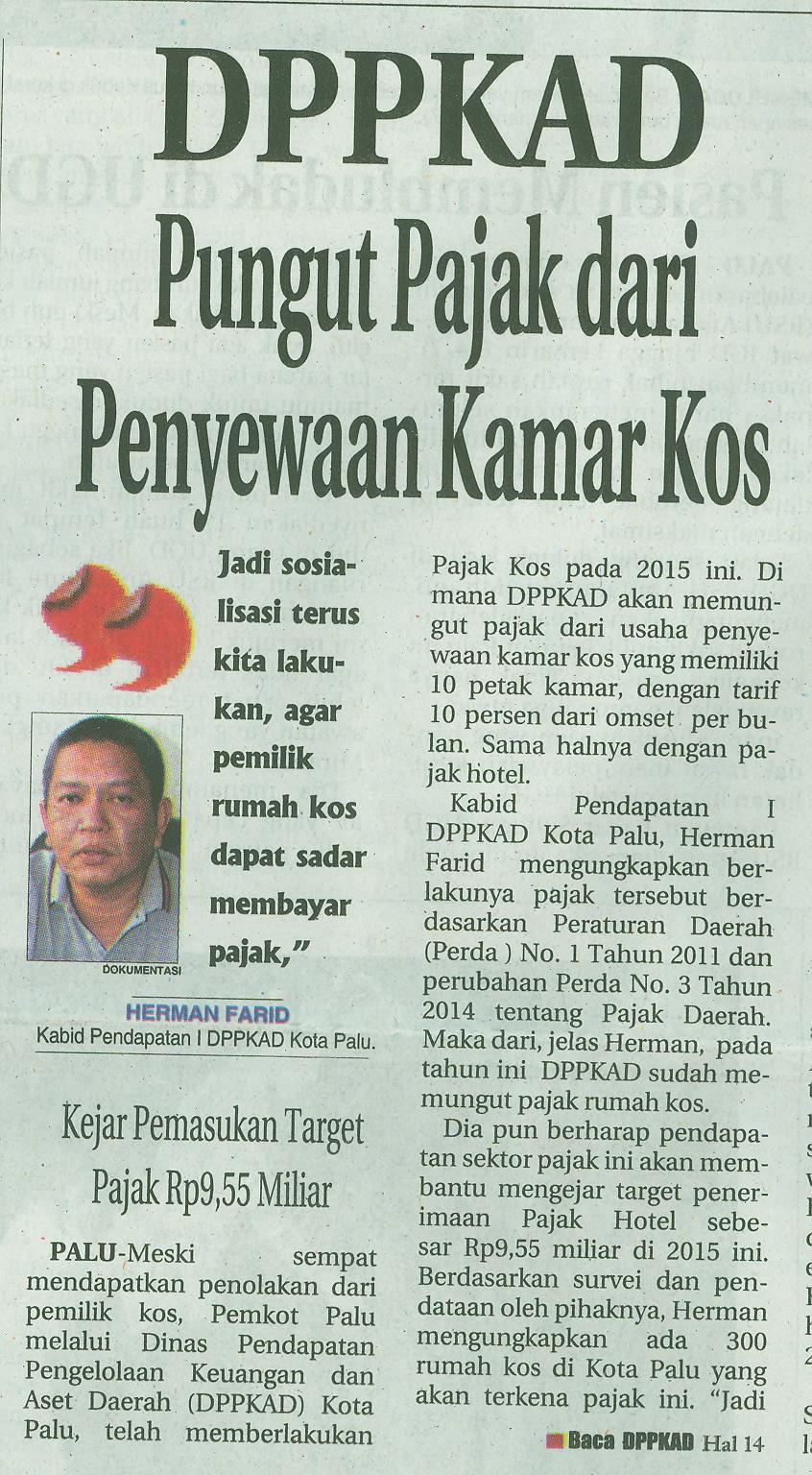 Harian    :RadarKasubaudSulteng IIHari,tanggal:Sabtu, 25 Juli 2015KasubaudSulteng IIKeterangan:DPPKAD Pungut Pajak dari Penyewaan Kamar KosKasubaudSulteng IIEntitas:PaluKasubaudSulteng II